РЕШЕНИЕВ соответствии с Решением Городской Думы Петропавловск-Камчатского городского округа от 31.10.2013 № 145-нд «О наградах и почетных званиях Петропавловск-Камчатского городского округа» Городская Дума Петропавловск-Камчатского городского округаРЕШИЛА:1. Наградить Почетными грамотами Городской Думы Петропавловск-Камчатского городского округа за заслуги в развитии на территории Петропавловск-Камчатского городского округа системы городского пассажирского транспорта в результате многолетнего добросовестного труда, высокого уровня профессионализма и в связи с празднованием профессионального праздника «День работника автомобильного и городского пассажирского транспорта» следующих работников акционерного общества «Автопарк» - водителей регулярных городских пассажирских маршрутов на автобусах всех марок отдела эксплуатации:Григорьева Максима Анатольевича;Шекунова Александра Афанасьевича.2. Разместить настоящее решение на официальном сайте Городской Думы Петропавловск-Камчатского городского округа в информационно-телекоммуникационной сети «Интернет».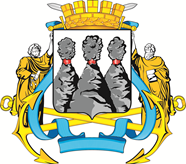 ГОРОДСКАЯ ДУМАПЕТРОПАВЛОВСК-КАМЧАТСКОГО ГОРОДСКОГО ОКРУГАот 30.10.2019 № 542-р23-я сессияг.Петропавловск-КамчатскийО награждении Почетными грамотами Городской Думы Петропавловск-Камчатского городского округа работников акционерного общества «Автопарк»Председатель Городской Думы Петропавловск-Камчатского городского округа Г.В. Монахова